Promítání řešení1Druhy promítáníobraz tělesa závisí na směru paprsků a na poloze průmětnyRovnoběžné promítánípoloha promítacích přímek (směr paprsků) je rovnoběžná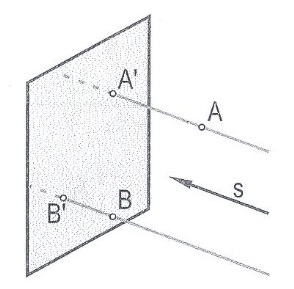 Středové promítánípaprsky vycházejí z jednoho bodu (středu promítání)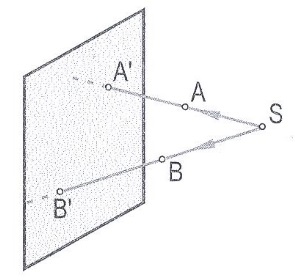 Pravoúhlé promítánípaprsek promítání je kolmý rovině (průmětně)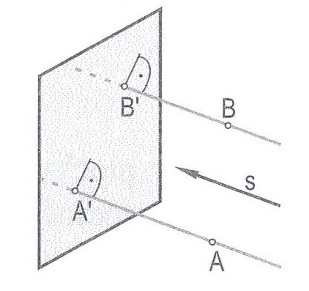 Kosoúhlé promítánípaprsek promítání svírá s průmětnou kosý úhel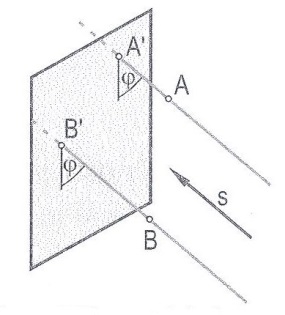 2Základní pojmyZobrazenígrafické vyjádření představy podle pravidel promítáníPrůmětnarovina, do které se promítánárysnarovina v průčelné polozeobraz vzniká při pohledu zpředu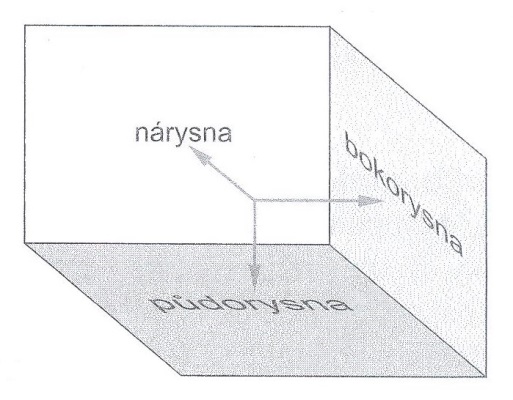 půdorysnavodorovná rovinaobraz vzniká při pohledu shorabokorysnasvislá rovinaobraz vzniká při pohledu z bokuPrůmětobraz vzniklý na průmětněnárysprůmět na nárysnupůdorysprůmět do půdorysnybokorysprůmět do bokorysny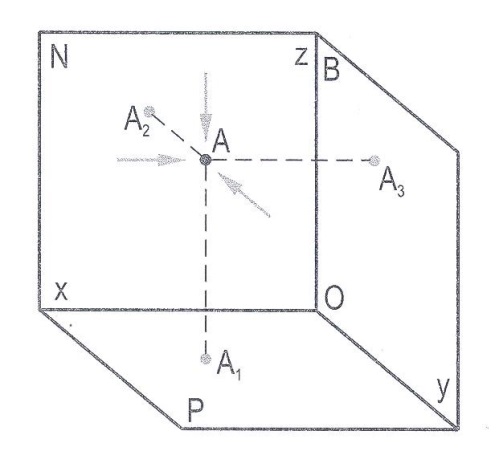 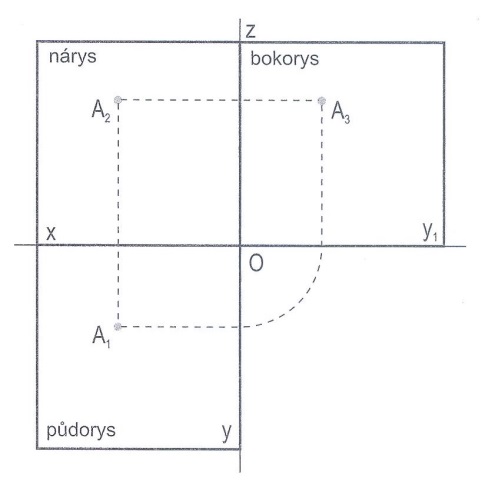 